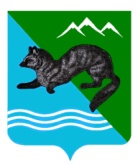                                  ПОСТАНОВЛЕНИЕАДМИНИСТРАЦИИ  СОБОЛЕВСКОГО   МУНИЦИПАЛЬНОГО  РАЙОНА КАМЧАТСКОГО  КРАЯ26 декабря   2023                	             с. Соболево                                         № 388Об установлении размера платы за пользование  жилым помещением (платы за наем), для нанимателей жилых помещений Соболевского сельского поселения   Соболевского муниципального района  на 2024 год        В соответствии со статьей 156 Жилищного кодекса Российской Федерации, Федерального закона от 06.10.2003 №131-ФЗ «Об общих принципах организации местного самоуправления в Российской Федерации», решения Соболевского муниципального района от 01.03.2017г. № 460 «Об утверждении Порядка установления размера платы за пользование жилым помещением (платы за наем), для нанимателей жилых помещений муниципального специализированного фонда Соболевского муниципального района», руководствуясь ч.3 ст. 42 Устава Соболевского муниципального района Камчатского краяАДМИНИСТРАЦИЯ ПОСТАНОВЛЯЕТ:Установить размер платы на 2024 год за пользование жилым помещением (платы за наем), принадлежащих на праве муниципальной собственности Соболевскому сельскому поселению  для нанимателей жилых помещений муниципального жилого фонда Соболевского сельского поселения  согласно приложению №1.2. Установить  на 2024 год коэффициент соответствия платы (Кс) в размере – 0,1074.3. Утвердить расчет размера  платы за пользование жилым помещением (платы за наем) для нанимателей жилых помещений муниципального жилого фонда Соболевского сельского поселения на 2024 год согласно приложению №2.4. Считать утратившим силу постановление администрации Соболевского муниципального района  от 01 декабря  2022 года  № 551  «Об установлении размера платы за пользование  жилым помещением (платы за наем), для нанимателей жилых помещений Соболевского сельского поселения   Соболевского муниципального района  на 2023 год» с 01.01.2024г.5. Управлению делами администрации Соболевского района опубликовать настоящее постановление в районной газете «Соболевский Вестник» и разместить на официальном сайте Соболевского муниципального района в информационно-телекоммуникационной сети Интернет.6.Контроль  за исполнением настоящего постановления возложить на Комитет  по экономике и управлению муниципальным имуществом администрации Соболевского муниципального района.7.Настоящее постановление вступает в силу после его официального опубликования (обнародования) и распространяется на правоотношения возникающие с 01 января 2024 года.ВрИП главы Соболевского муниципального района                                                                     В.В. РейнастеРазмер платы за пользование жилым помещением (платы за наем) для нанимателей жилых помещений муниципального жилого фонда Соболевского сельского поселения  Расчет размера платы за пользование жилыми помещениями (платы за наем)  для нанимателей жилых помещений муниципального жилого фонда Соболевского сельского поселения  1. Базовая ставка платы за наем жилого помещения:Нб = СРс * 0,001 = 121046 *0,001 = 121,046(руб),  где	Нб – базовый размер платы за наем жилого помещения;	СРс – средняя цена 1 кв.м. на вторичном рынке жилья в муниципальном образовании, в котором находится жилое помещение муниципального жилищного фонда, предоставляемое по договорам социального найма и договорам найма жилых помещений, определяется по данным территориального органа Федеральной службы государственной статистики Камчатского края (копия письма прилагается).2. Размер платы 1 кв.м жилого помещения, предоставленного по договору социального найма или договору найма жилого помещения муниципального жилищного фонда:Для села Соболево:а)   Кj = (К1+К2+К3)= (1+1+1)/3=1;в)  Кj = (К1+К2+К3)= (1+0,8+1)/3=0,933;при Кj = 1Пнj = Нб * Кj * Кс  = 121,046*1*0,1074= 13,0 (руб);         при Кj = 0,933                      Пнj = Нб * Кj * Кс  = 121,046 *0,933*0,1074= 12,13 (руб); где	Пнj – размер платы за 1 кв.м жилого помещения, предоставляемого по договору социального найма или договору найма жилого помещения государственного или муниципального жилищного фонда;	Нб – базовый размер платы за наем жилого помещения;	Кj – коэффициент, характеризующий качество и благоустройство жилого помещения, месторасположение дома;	Кс – коэффициент соответствия платы.	Средние цены и индексы цен на рынке жильяКамчатского края в III квартале 2023 года                                                                                                                      на конец периода	                                  https://41.rosstat.gov.ru/pricesПриложение №1                           к постановлению администрацииСоболевского муниципального района                     от 26.12.2023  № 388№ п/пАдрес помещениякоэффициентыкоэффициентыкоэффициентыкоэффициентыРазмер платы№ п/пАдрес помещенияК1К2К3КсРазмер платы1ул. Комсомольская, д. 9, 1110,107413,02ул. Комсомольская, д.9А,1110,107413,03ул. Комсомольская, д. 1710,810,107412,134ул. Комсомольская, д.361110,107413,05ул. Комсомольская, д.64А1110,107413,06ул. Комсомольская, д.64 Б1110,107413,07ул. Комсомольская, д.64 Д       1110,107413,08ул. Комсомольская д.64 Е1110,107413,09ул. Заречная, д. 2, 1110,107413,010ул. Заречная, д. 2 А 1110,107413,011ул. Заречная, д. 2 Б1110,107413,012ул. Заречная, д. 2 В1110,107413,013ул. Заречная, д. 2 Г1110,107413,014ул. Заречная, д.41110,107413,015ул. Заречная, д.4А1110,107413,016ул. Заречная, д. 61110,107413,017ул. Заречная, д. 6А1110,107413,018ул. Заречная, д.81110,107413,019ул. Заречная, д. 8 А1110,107413,020ул. Заречная, д. 161110,107413,021ул. Советская, д.16А1110,107413,022ул. Советская, д.16Б1110,107413,023ул. Советская, д.18Б1110,107413,024ул. Советская, д. 201110,107413,025ул. Советская, д. 221110,107413,026ул. Советская, д. 22А1110,107413,027ул. Советская, д. 30А1110,107413,028ул. Советская, д. 3110,810,107412,1329ул. Советская, д. 321110,107413,030ул. Советская, д. 341110,107413,031ул. Советская, д. 3810,810,107412,1332ул. Советская, д. 391110,107413,033ул. Советская, д. 411110,107413,034ул. Советская, д. 431110,107413,035ул. Советская, д. 451110,107413,036ул. Набережная, д. 221110,107413,037ул. Набережная, д. 241110,107413,038ул. Набережная, д. 24А1110,107413,039ул. Набережная, д. 261110,107413,040ул. Набережная, д. 371110,107413,041 пер.Центральный, д.31110,107413,042 пер.Центральный, д.51110,107413,043 ул.Строительная, д.510,810,107412,1344ул.Строительная, д.91110,107413,045ул.Строительная, д.101110,107413,046 ул.Пионерская,д.91110,107413,047 ул.Энергетиков, д. 1А1110,107413,048Набережная, 3449  Набережная, 4050  Набережная, 6751  Ключевая 52 Комсомольская, 42а5354                               Приложение №2                            к постановлению администрацииСоболевского муниципального района                       от 26.12.2023  №388Средняя цена 1 кв. метра общей площади, рублейИндексы цен,  в %Индексы цен,  в %Индексы цен,  в %Индексы цен,  в %Средняя цена 1 кв. метра общей площади, рублейк предыдущему кварталук IV кварталу предыдущего годак соответствующему кварталу предыдущего годаза период с начала года
к соответствующему периоду предыдущего годаПервичный рынок151440101,95108,61120,79119,74Вторичный рынок121182100,08100,1398,48100,73Copyright © Территориальный орган Федеральной службыгосударственной статистики по Камчатскому краюCopyright © Территориальный орган Федеральной службыгосударственной статистики по Камчатскому краюCopyright © Территориальный орган Федеральной службыгосударственной статистики по Камчатскому краюCopyright © Территориальный орган Федеральной службыгосударственной статистики по Камчатскому краюCopyright © Территориальный орган Федеральной службыгосударственной статистики по Камчатскому краюCopyright © Территориальный орган Федеральной службыгосударственной статистики по Камчатскому краю